ΣΥΛΛΟΓΟΣ ΕΚΠΑΙΔΕΥΤΙΚΩΝ Π. Ε.                    Μαρούσι  12 – 11 – 2021                                                                                                                     ΑΜΑΡΟΥΣΙΟΥ                                                   Αρ. Πρ.: 638Ταχ. Δ/νση: Μαραθωνοδρόμου 54                                            Τ. Κ. 15124 Μαρούσι                                                  Τηλ.: 210 8020788                                                                                          Πληροφ.: Φ. Καββαδία (6932628101)     Email:syll2grafeio@gmail.com                                               Δικτυακός τόπος: http//: www.syllogosekpaideutikonpeamarousisou.gr                                                                                                                                                         ΠΡΟΣ                                                                   ΤΑ ΜΕΛΗ ΤΟΥ ΣΥΛΛΟΓΟΥ                                                                     Κοινοποίηση: Δ. Ο. Ε., Συλλόγους Εκπ/κών Π. Ε.  Διαβιβαστικό: Σας κοινοποιούμε κοινή ανακοίνωση των Δ. Σ. των Συλλόγων Εκπ/κών Π. Ε. της Β΄ Διεύθυνσης Π. Ε. Αθήνας (Αμαρουσίου, «Γ. Σεφέρης» & «Περικλής») 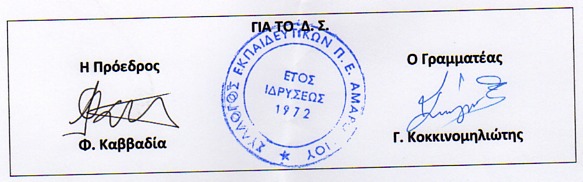 ΚΟΙΝΗ ΑΝΑΚΟΙΝΩΣΗ ΤΩΝ ΣΥΛΛΟΓΩΝ ΕΚΠΑΙΔΕΥΤΙΚΩΝ Π. Ε. ΤΗΣ ΔΙΕΥΘΥΝΣΗΣ Π.Ε. B΄ΑΘΗΝΑΣ (ΑΜΑΡΟΥΣΙΟΥ –«Γ. ΣΕΦΕΡΗΣ» - «Ο ΠΕΡΙΚΛΗΣ»)Ο ΑΥΤΑΡΧΙΣΜΟΣ - Η ΤΡΟΜΟΚΡΑΤΙΑ ΚΑΙ ΟΙ ΠΑΡΑΝΟΜΕΣ ΕΝΤΟΛΕΣ ΤΟΥ ΔΙΕΥΘΥΝΤΗ Π. Ε. Β΄ ΑΘΗΝΑΣ ΠΡΟΣ ΤΙΣ/ΤΟΥΣ ΔΙΕΥΘΥΝΤΡΙΕΣ/ΔΙΕΥΘΥΝΤΕΣ ΤΩΝ ΣΧΟΛΕΙΩΝ ΜΑΣ ΔΕ ΘΑ ΠΕΡΑΣΟΥΝ ΠΑΡΑΣΤΑΣΗ ΔΙΑΜΑΡΤΥΡΙΑΣ ΤΩΝ Δ. Σ. ΤΩΝ ΣΥΛΛΟΓΩΝ Π Ε. ΣΤΗΝ ΕΔΡΑ ΤΗΣ ΔΙΕΥΘΥΝΣΗΣ Π.Ε. Β΄ ΑΘΗΝΑΣ ΤΗ ΔΕΥΤΕΡΑ 15 – 11 – 2021 ΣΤΙΣ 13:15 Τα Δ.Σ. των Συλλόγων Εκπ/κών Π. Ε. της Δ/νσης Π.Ε. Β΄ Αθήνας (Αμαρουσίου, «Γ.ΣΕΦΕΡΗΣ» και «Ο ΠΕΡΙΚΛΗΣ») ύστερα από το κρεσέντο αυταρχισμού, τρομοκρατίας και παράνομων εντολών του Διευθυντή Π.Ε. Β΄ Αθήνας προς τους Διευθυντές/Διευθύντριες των Δημοτικών Σχολείων της Δ/νσης Π. Ε. Β΄ Αθήνας που διεξήχθη κατά τη διάρκεια διαδικτυακής συνάντησης την Πέμπτη 11 – 11 – 2021 το πρωί ΕΚΦΡΑΖΟΝΤΑΣ ΤΗΝ ΕΝΤΟΝΗ ΔΙΑΜΑΡΤΥΡΙΑ ΚΑΙ ΔΥΣΑΡΕΣΚΕΙΑ των συναδέλφων για όσα άκουσαν ΚΑΤΑΓΓΕΛΛΟΥΝ τις απαράδεκτες δηλώσεις τον αυταρχισμό και την τρομοκρατία που έχει εξαπολυθεί σε βάρος των εκπαιδευτικών από τον Διευθυντή Π.Ε. Β΄ Αθήνας κατόπιν εντολών της πολιτικής ηγεσίας του ΥΠΑΙΘ, στην προσπάθειά τους να κάμψουν το αγωνιστικό φρόνημα του κλάδου ενάντια στην εφαρμογή της «αξιολόγησης» των νόμων 4692/2020 και 4823/2021. Συγκεκριμένα ο Διευθυντής Εκπ/σης Π. Ε. Β΄ Αθήνας είπε στους Διευθυντές των σχολικών μονάδων της περιοχής μας ότι Έπρεπε «να εκτιμήσουν τις διαθέσεις των Συλλόγων Διδασκόντων που προΐστανται κι αν έβλεπαν ότι η πλειοψηφία ήταν υπέρ της κατάθεσης των ενιαίων κειμένων αποτίμησης και προγραμματισμού της Δ.Ο.Ε. να μην καλέσουν σε συνεδριάσεις των Συλλόγων Διδασκόντων αλλά να προχωρήσουν σε απευθείας αναθέσεις των ομάδων εργασίας προγραμματισμού των δράσεων του σχολείου».   Κατηγόρησε τους/τις Διευθυντές/Διευθύντριες ότι συνεχίζουν να «παρασύρονται από ανεύθυνους και επικίνδυνους συνδικαλιστές οι οποίοι ωθούν τους συναδέλφους σε παρανομίες» καλώντας όσους/όσες από τους Διευθυντές/Διευθύντριες «διαφωνούν με τις εφαρμοζόμενες πολιτικές του ΥΠΑΙΘ να παραιτηθούν», διότι δεν υπάρχει το δικαίωμα της διαφωνίας και δεν μπορούν να αντιστρατεύονται τις εκπαιδευτικές πολιτικές.   Κατέληξε ότι «δεν μπορεί να γίνονται συνεδριάσεις των Συλλόγων Διδασκόντων με αντικείμενο τη συζήτηση και αποδοχή των ενιαίων κειμένων αποτίμησης και προγραμματισμού της ΔΟΕ, διότι αυτά είναι παράνομα». Στον αντιδημοκρατικό κατήφορο του Διευθυντή Π. Ε. Β΄ Αθήνας,  απαντάμε:Το Υ.ΠΑΙ.Θ. και ο Διευθυντής Π. Ε. Β΄ Αθήνας με εκβιασμούς και  πιέσεις προσπαθούν να χρησιμοποιήσουν με άθλιο τρόπο τους/τις Διευθυντές/-ντριες και Προϊσταμένους/-ες των σχολικών μονάδων «στήνοντάς» τους απέναντι στους συναδέλφους τους. Τους χρησιμοποιούν ως αναλώσιμους ωθώντας τους στη διάπραξη του αδικήματος της παράβασης καθήκοντος, αφού αρνούνται να υλοποιήσουν τις, καθόλα νόμιμες, αποφάσεις των Συλλόγων Διδασκόντων (άρθρο 37 του ΦΕΚ 1340/2002 ,15: Οι αποφάσεις του Συλλόγου των διδασκόντων  λαμβάνονται πάντοτε, μέσα στα όρια της αρμοδιότητάς του, είναι δεσμευτικές για όλους, σύμφωνα, με τις κείμενες διατάξεις, και υλοποιούνται, με ευθύνη του Διευθυντή του σχολείου.»).Καλούμε τον Διευθυντή Π. Ε. Β΄ Αθήνας, αν πιστεύει ότι όσα διεμήνυσε στη διαδικτυακή συνάντηση που είχε με τους/τις Διευθυντές/Διευθύντριες των Δημοτικών Σχολείων της Β΄ Αθήνας είναι μέσα στα πλαίσια της νομιμότητας δε μένει παρά να τα αποστείλει εγγράφως και ενυπόγραφα ώστε να μπορεί να ελεγχθεί και νομικά για το σύννομο των ενεργειών του.Τα Δ.Σ. των Συλλόγων Εκπαιδευτικών Π.Ε. της Β΄Αθήνας, καλούν τους Διευθυντές/-ντριες και προϊσταμένους/-ες των σχολικών μονάδων της Β΄Αθήνας με παρρησία, αίσθημα ευθύνης, συναδελφικότητα και αξιοπρέπεια να αρνηθούν να εκτελέσουν τις παράνομες προφορικές «εντολές» που από χθες δέχονται συντονισμένα καθ’ υπόδειξη του Γενικού Γραμματέα του Υ.ΠΑΙ.Θ., από τον Δ/ντή εκπαίδευσης, ο οποίος είναι πλήρως αναρμόδιος (με βάση το νομοθετικό πλαίσιο αυτοαξιολόγησης – αξιολόγησης).Είναι, δε, αίολο και νομικά αστήρικτο ο Δ/ντης της Διεύθυνσης Π.Ε. Β΄Αθήνας, να επικαλείται, στην απέλπιδα προσπάθειά του να παρεμποδίσει τις συνεδριάσεις και τις αποφάσεις των Συλλόγων Διδασκόντων, την αναφορά του Π.Δ. 79/2017 ότι «θέματα που ρυθμίζονται από την υφιστάμενη εκπαιδευτική νομοθεσία ή είναι αντίθετα από τους νόμους και τις κείμενες διατάξεις δεν μπορούν να αποτελέσουν αντικείμενα συζήτησης κατά τις συνεδριάσεις», αφού ακόμα και οι Ν.4692/2020 και 4823/2021, η Υ.Α. 108906/10-09-2021 αλλά και οι οδηγίες του Ι.Ε.Π. ρητά αναφέρουν ότι η γενική εκτίμηση του έργου και των λειτουργιών της σχολικής μονάδας του προηγούμενου έτους 2020-2021 που αποτελεί τη βάση της έκθεσης εσωτερικής αξιολόγησης και ο συλλογικός προγραμματισμός είναι έργο του Συλλόγου Διδασκόντων κάθε σχολικής μονάδας. Επομένως οι Διευθυντές/-ντριες και οι Προϊσταμένες καμία αρμοδιότητα δεν έχουν για τον έλεγχο του περιεχομένου των κειμένων που ανεβαίνουν στην πλατφόρμα του Ι.Ε.Π. παρά μόνο ότι υποχρεούνται να διασφαλίσουν ότι ανεβαίνουν τα κείμενα που αποφασίζουν οι Σύλλογοι Διδασκόντων, του οποίου αποτελούν αναπόσπαστα μέλη, κι εκεί εξαντλείται η αποκλειστική τους αρμοδιότητα.Τους γυρίζουμε ενωμένοι την πλάτηΤα Δ.Σ. των Συλλόγων Εκπαιδευτικών Π.Ε. της Β΄ Αθήνας,  στηρίζουν και καλύπτουν με υπευθυνότητα τα μέλη τους, όπως πάντα πράττουν, απέναντι στην αυθαιρεσία και την παρανομία της πολιτικής ηγεσίας του Υ.ΠΑΙ.Θ. και όσους την ακολουθούν.Δε διχαζόμαστεΕίμαστε όλοι μαζί στον κοινό αγώνα για την υπεράσπισητου δημόσιου σχολείουΤΑ Δ.Σ. ΤΩΝ ΣΥΛΛΟΓΩΝ ΘΑ ΠΡΟΒΟΥΝ ΣΕ ΠΑΡΑΣΤΑΣΗ ΔΙΑΜΑΡΤΥΡΙΑΣ ΣΤΗΝ ΕΔΡΑ ΤΗΣ ΔΙΕΥΘΥΝΣΗΣ Π. Ε. Β΄ ΑΘΗΝΑΣ (Λεωφόρος Κηφισίας 20, Μαρούσι)ΤΗ ΔΕΥΤΕΡΑ 15 ΝΟΕΜΒΡΙΟΥ 2021 ΣΤΙΣ 13:15Καλούμε το Δ. Σ. της Δ. Ο. Ε. να πάρει θέση και να καταδικάσει τις απαράδεκτες δηλώσεις και παράνομες εντολές του Διευθυντή Π. Ε. Β΄ Αθήνας. ΤΑ Δ.Σ. ΤΩΝ ΣΥΛΛΟΓΩΝ ΕΚΠΑΙΔΕΥΤΙΚΩΝ Π. Ε. ΤΗΣ ΔΙΕΥΘΥΝΣΗΣ Π.Ε. B΄ΑΘΗΝΑΣ (ΑΜΑΡΟΥΣΙΟΥ –«Γ. ΣΕΦΕΡΗΣ» - «Ο ΠΕΡΙΚΛΗΣ»)